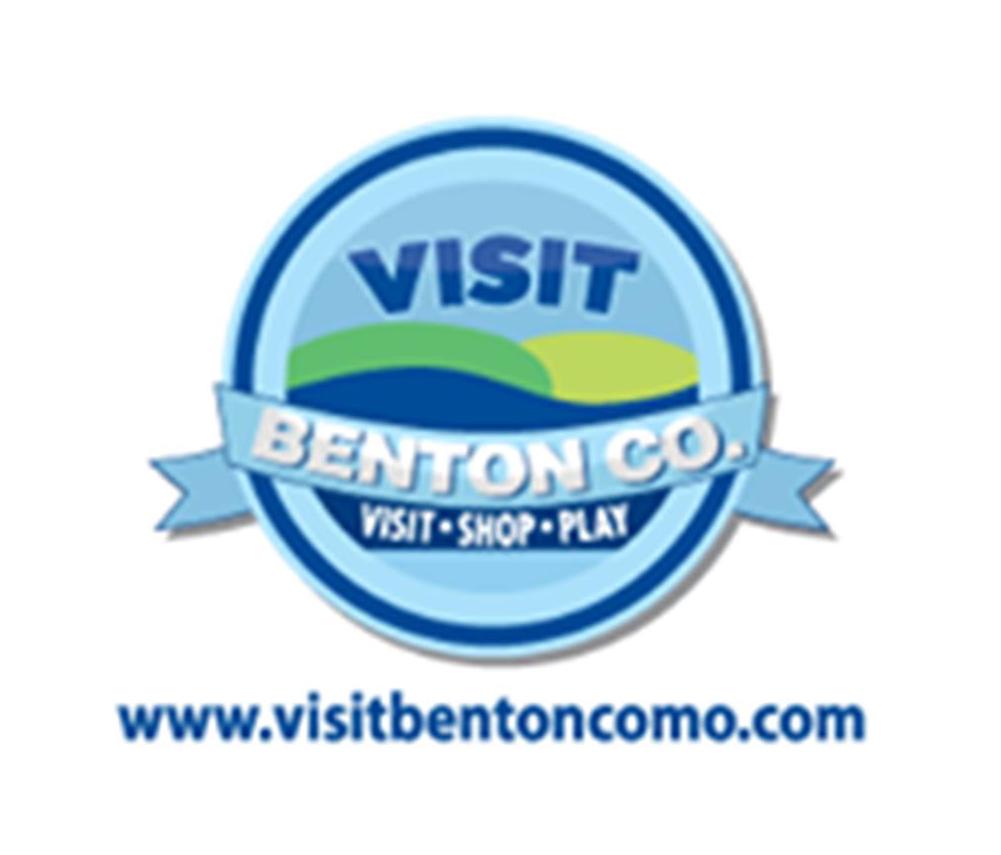 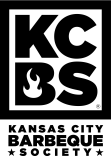 Smokin’ on the Harbor Back Yard Series BBQ Competition
Drake Harbor, Warsaw, MO
August 5-6, 2023
**ENTRY FORM**TEAM NAME: __________________________________________________________	
HEAD COOK: __________________________________________________________	HEAD COOK MEMBER NUMBER: _________________________________________ADDRESS: ____________________________________________________________CITY STATE ZIP: _______________________________________________________TELEPHONE: __________________________________________________________E-MAIL:_______________________________________________________________NUMBER OF ASST. COOKS: _____ENTRY FEE___$100 STANDARD ENTRY FEE (10X10) *ELECTRIC NOT INCLUDED. THIS ENTRY FEE INCLUDES 2 CATEGORIES.
___$125 STANDARD ENTRY FEE (20x20) *ELECTRIC NOT INCLUDED.  THIS ENTRY FEE INCLUDES 2 CATEGORIES
___$150 STANDARD FEE (20X30).  *ELECTRIC NOT INCLUDED.  THIS ENTRY FEE INCLUDES 2 CATEGORIES.
___$175 STANDARD ENTRY FEE (20X40).  *ELECTRIC NOT INCLUDED.  THIS ENTRY FEE INCLUDES 2 CATEGORIES.
___$25 ELECTRICITY (PLEASE BRING A BACK-UP GENERATOR) – SPACE IS LIMITED!___$25 DESSERT CHALLENGE (SATURDAY)
___$20 BLOODY MARY CHALLENGE (SATURDAY)___$25 CHICKEN WING CHALLENGE (SATURDAY)
___$20 BEST BEANS IN BENTON (SATURDAY)
___$50 VENDOR FEEEVENT TSHIRTS (INDICATE QUANTITIES AND SIZES BELOW) $20 EACH_____ SMALL  _____ MEDIUM  _____ LARGE  _____ XL  _____ XXL  _____ XXXLTOTAL FEES:  _________SPECIAL REQUEST, ADA, NEED, RIG SIZE AND TYPE:  
If you have a special request or ADA needs, please provide details below.  This can be a request to place several teams together, same spot as previous year, etc.  The committee will make every effort to honor your request, but it is not guaranteed________________________________________________________________________________________________________________________________________________________________________________________________________________________PAYMENT PREFERENCEPayment must accompany application or be submitted online___CHECK - Make payable to Benton County Tourism & Recreation PO BOX 1245, Warsaw, MO  65355
___PAID ONLINE – DATE _______________  CONFIRMATION #:  ____________________SMOKIN ON THE HARBOR BBQ COMPETITION RULES:It is the responsibility of the contestant to see that the contest area is kept clean and that the area is cleaned and policed following the contest. All fires must be put out, concrete blocks and other building materials or props hauled away and all equipment removed from the site. Do not empty live coals in the dumpsters or on the ground.Cook’s meeting will be held Saturday at 10:30 a.m. in the judging area. Head cooks must attend and payment must be received by the time the meeting begins.Due to increased participation in the cook-off and limited parking it is necessary to limit the number of vehicles in the cooking area. No vehicles will be allowed in cooking area other than pits, campers or vehicles you can fit INSIDE of your reserved space. Anyone camping in BBQ area must be entered in the cook off. Parking permits issued at check in must be displayed on all campers or motor homes.  Vehicles must be removed once campers are in place and parked in the designated areas, above Drake Harbor by the community building. This will be STRICTLY enforced.  All meats to be entered into judging will be cooked from scratch within the constraints of the event. Pre-cooking, marinating, etc., will not be allowed prior to start of the cook-off as defined by KCBS rules.Fires must be wood or charcoal. Props, trailers, motorhome vehicles, tents, and other equipment may not exceed the boundary of the contestant’s assigned space.Promoter and cook-off officials will not be held responsible for accidents, theft, or any mishaps.No skateboards, skates, in-line skates, bicycles, ATVs, 4-wheelers, golf carts, or go-carts allowed.Quiet time will be 11pm Saturday evening until 6am Sunday morning. Quiet time will be strictly enforced.Ice will be available for a small fee on-site.Benton County Tourism and Recreation reserves the right to reject any application.  If your application is not accepted, your money will be refunded; however, no refunds will be given after a team is accepted into the competition.  This contest is rain or shine.The TWO (2) KCBS categories will be judged in the following order: CHICKEN 12:00 pm and PORK RIBS 12:30 pm.  Any modification of turn in times or the order the categories will be judged must be approved by the KCBS office. The modified times or change in category order must be published in the cook’s packet well in advance of the contest and be confirmed at the cooks meeting. An entry will be judged only at the time established by the contest organizer. A late turn-in will not be accepted by a Rep and will receive a 0 (zero) in all criteria.Please complete the entry form and mail to BCTR, PO Box 1245, Warsaw, MO  65355 complete it online, including your registration fees by going to visitbentoncomo.com and to “Events” and select the appropriate drop-down menu items.  You can also email your form to lstokesvisitbentoncomo.com.Saturday, August 5, 2023
Check-in times: 7am-10am  
Meat inspections: begin as you arrive 
Cook’s meeting:  10:30am 
Festival vending:  11am-7pm (Note:  These items can be pre-cooked)
Chicken turn-in:  12:00pm
Pork ribs turn-in:  12:30pm
Bloody Mary Turn-in time:  2pm
Wing Challenge Turn-in time:  2:30pm
Best Beans in Benton County Turn-in time:  3pm
Dessert Contest:  3:30pm
Award time:  4pmYou are welcome to stay until Sunday for the festivities but you must be moved out no later than 11am.Waiver of LiabilityBenton County Tourism & Recreation, City of Warsaw, KCBS, including its officers, sponsors and/or associates and the contestants, including parents, and/or legal representatives, agree that the Benton County Tourism & Recreation, City of Warsaw, KCBS, will in no case be responsible for any loss, damage, or injury regardless of how much loss, damage, or injury is occasioned, and indemnify and save harmless The Benton County Tourism & Recreation, City of Warsaw, KCBS from any and all claims, suits, and/or judgments including the cost for defense of and such claim and/or suit by the Benton  County Tourism & Recreation, City of Warsaw, KCBS brought by anyone as a result of any loss, damage, or injury to any person or property, occasioned by any action or inaction of contestant, either solely or in conjunction with the Benton County Tourism & Recreation, City of Warsaw or KCBS. Further, I hereby grant full permission to the Benton County Tourism & Recreation, City of Warsaw, KCBS and/or agents authorized by them, to use any photographs, videotapes, motion pictures, recordings or any other record of the event for any legitimate purpose. I have read and agree to abide by the rules governing the BBQ cook-off.SIGNATURE:____________________________________________________________

PRINT NAME:  ___________________________________________________________DATE:  ____________________________________